CERERE DE CAZARE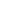 ANUL UNIVERSITAR 2021 - 2022I. DATE PERSONALE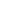 Numele complet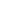 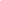 Data naşterii					 Locul naşterii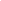 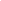 Prenumele tatălui 				                  	   Prenumele mamei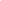 AdresacompletăB.I./C.I. seria		  nr.			            CNP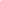 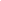 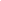 II. DATE CU PRIVIRE LA STUDII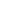 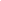 Sunt student/ă la Facultatea					                            	                                  anul de studii 											                    (2021/2022)	III. DATE DESPRE CAZARE1. În anul universitar anterior, am domiciliat:	la rude/cunoştinţe       	 am    închiriat garsonieră/apartament       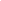 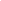           nu am beneficiat de cazare din partea Universității        	 nu am avut domiciliul în Bucureşti       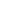 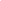 În căminele Universităţii din Bucureşti: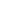 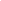              Căminul					    	     	      camera2. Pentru anul universitar 2021-2022, solicit 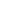 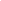 acordarea unui loc de cazare în      Căminul							      cameraRog Comisia ca, la evaluarea cererii, să aibă în vedere următoarele:     continuitate              copil de cadru didactiv activ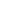 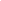 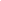 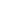 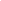 medie/restanţe    			        situaţie socială gravă        orfan de ambii părinţi 	       provin de la o casă de copii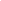 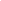         (Se completează de către Secretariat)Declar că am luat cunoştinţă despre Metodologia privind procesul de cazare a studenţilor Universităţii Bucureşti şi că sunt de acord cu prevederile acesteia. Anexez la prezenta actele doveditoare (în copie) pentru situaţia socială.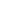 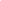 Data: 								        Semnătura: Subsemnatul ________________________________________, îmi exprim acordul cu privire la utilizarea și prelucrarea de către Universitatea din București, a următoarelor date cu caracter personal: adresa, locul nașterii, CNP, data nașterii, CI serie și număr, Telefon, E-mail, în scopul efectuării tuturor operațiunilor legate de cazarea în căminele Universității din București.Semnătura: ______________________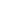 